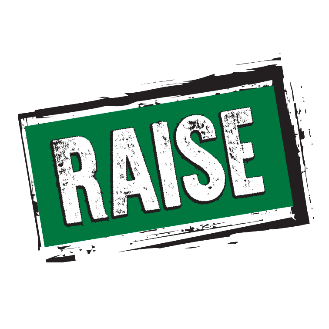 GETTING HEREBY AIR  The Hilton Meadowlands is located 20 minutes from Newark Liberty International Airport in NJ and 60 minutes from JFK International Airport in Queens, NY.AirTrain JFK will connect you to Newark Airport; AirTrain Newark connects to Secaucus Junction train station. Travelers can also access other connection options on each airport’s ground transportation pages: (1) Newark, (2) JFK.BY TRAIN  The Hilton Meadowlands offers a complimentary shuttle service to and from the Secaucus Junction commuter train station. This station can be easily accessed from both New York Penn Station in Manhattan, Newark Penn Station and Newark Liberty Airport Station via New Jersey Transit trains. The Hilton shuttle schedule provides times for pickup.BY CAR  Find directions and maps on the Hilton Maps & Directions page.BY BOAT  The Hudson River Ferry provides service between various points in NYC and Weehawken, NJ.